The Dingle Primary SchoolSports Premium Funding Action Plan2022/23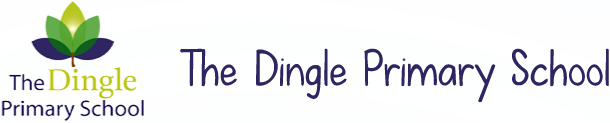 Total amount carried over from 2019/20£18,046Total amount allocated for 2020/21£18,871How much (if any) do you intend to carry over from this total fund into 2021/22?£0 (as dfe claiming back unspent allocation)Total amount allocated for 2021/22£18,941Total amount of funding for 2021/22. To be spent and reported on by 31st July 2022.£18,941Meeting national curriculum requirements for swimming and water safety.Year 6 will attend swimming between Oct and Dec at the Crewe PoolYear 5 will attend swimming in the spring term. This is additional to the expectation s of the National Curriculum. What percentage of your current Year 6 cohort swim competently, confidently and proficiently over a distance of at least 25 metres?What percentage of your current Year 6 cohort use a range of strokes effectively [for example, front crawl, backstroke and breaststroke]?What percentage of your current Year 6 cohort perform safe self-rescue in different water-based situations?Schools can choose to use the Primary PE and sport premium to provide additional provision for swimming but this  must be for activity over and above the national curriculum requirements. Have you used it in this way?Yes . Year 5 will be swimming and then will swim in Year 6 alsoAcademic Year: 2021/22Total fund allocated:Date Updated:Date Updated:Key indicator 1: The engagement of all pupils in regular physical activity – Chief Medical Officers guidelines recommend that primary school pupils undertake at least 30 minutes of physical activity a day in schoolKey indicator 1: The engagement of all pupils in regular physical activity – Chief Medical Officers guidelines recommend that primary school pupils undertake at least 30 minutes of physical activity a day in schoolKey indicator 1: The engagement of all pupils in regular physical activity – Chief Medical Officers guidelines recommend that primary school pupils undertake at least 30 minutes of physical activity a day in schoolKey indicator 1: The engagement of all pupils in regular physical activity – Chief Medical Officers guidelines recommend that primary school pupils undertake at least 30 minutes of physical activity a day in schoolPercentage of total allocation:Key indicator 1: The engagement of all pupils in regular physical activity – Chief Medical Officers guidelines recommend that primary school pupils undertake at least 30 minutes of physical activity a day in schoolKey indicator 1: The engagement of all pupils in regular physical activity – Chief Medical Officers guidelines recommend that primary school pupils undertake at least 30 minutes of physical activity a day in schoolKey indicator 1: The engagement of all pupils in regular physical activity – Chief Medical Officers guidelines recommend that primary school pupils undertake at least 30 minutes of physical activity a day in schoolKey indicator 1: The engagement of all pupils in regular physical activity – Chief Medical Officers guidelines recommend that primary school pupils undertake at least 30 minutes of physical activity a day in school%IntentImplementationImplementationImpactChildren to improve general fitness levelsAll pupils take part in regular ‘Daily Mile’ sessions when one out of two PE sessions has been missed in one week (due to adverse weather or facilities, such as the school hall, being unavailable).£50.Purchase of playground resources for playtime engagementVarious items purchased for the playground for children to enjoy.£500Subject Lead to complete CPD about developing the PE curriculum and disseminate  All teachers know and can teach the expectations of the National CurriculumResources are provided to ensure all elements can be completed £4000Mid-day support teacher 30 mins per dayAdditional midday supervisor to organise games activitiesSports role models through Crewe AlexExtra-curricular clubs to take place weekly to engage children in more physical activity Increase staff members on playgrounds at lunchtime to encourage children to play sports.R.Spens to supervise the playground 12-12.30pm dailyCrewe Alex coaches to support lessons.Teachers to organise extra curricular sports and tournaments£ 600£ 2500£2500£1000NAR sports education to run extra curricular sports for pupils during the lunch hour£570010 IPads to be purchased to enable children to film and evaluate their technique when taking part in sportChildren to film each other completing sporting activities and to consider their body shape and action when completing a task£4500Key indicator 2: The profile of PESSPA being raised across the school as a tool for whole school improvementKey indicator 2: The profile of PESSPA being raised across the school as a tool for whole school improvementKey indicator 2: The profile of PESSPA being raised across the school as a tool for whole school improvementKey indicator 2: The profile of PESSPA being raised across the school as a tool for whole school improvementPercentage of total allocation:Key indicator 2: The profile of PESSPA being raised across the school as a tool for whole school improvementKey indicator 2: The profile of PESSPA being raised across the school as a tool for whole school improvementKey indicator 2: The profile of PESSPA being raised across the school as a tool for whole school improvementKey indicator 2: The profile of PESSPA being raised across the school as a tool for whole school improvement%IntentImplementationImplementationImpactYour school focus should be clear what you want the pupils to know and be able to do and aboutwhat they need to learn and toconsolidate through practice:Make sure your actions to achieve are linked to your intentions:Funding allocated:Evidence of impact: what do pupils now know and what can they now do? What has changed?To sustain and build on minimum minutes of activity per day for each pupil so that fitness levels are improved Ensure sports are promoted well through school – internet fees, resourcesEnsure Sports day takes place and resources and prizes available.The Dingle Logo sports clothing for staffSupport for non PP children who need appropriate PE kitContribution towards costs of printing Dingle Times, which includes sports reports.£300£370£500 £400£300Key indicator 3: Increased confidence, knowledge and skills of all staff in teaching PE and sportKey indicator 3: Increased confidence, knowledge and skills of all staff in teaching PE and sportKey indicator 3: Increased confidence, knowledge and skills of all staff in teaching PE and sportKey indicator 3: Increased confidence, knowledge and skills of all staff in teaching PE and sportPercentage of total allocation:Key indicator 3: Increased confidence, knowledge and skills of all staff in teaching PE and sportKey indicator 3: Increased confidence, knowledge and skills of all staff in teaching PE and sportKey indicator 3: Increased confidence, knowledge and skills of all staff in teaching PE and sportKey indicator 3: Increased confidence, knowledge and skills of all staff in teaching PE and sport%IntentImplementationImplementationImpactYour school focus should be clearMake sure your actions toFundingEvidence of impact: what doSustainability and suggestedwhat you want the pupils to knowachieve are linked to yourallocated:pupils now know and whatnext steps:and be able to do and aboutintentions:can they now do? What haswhat they need to learn and tochanged?:consolidate through practice:Improve quality of children’s PE in all Years to ensure they are competent and confident and engage well.Ensure 2 hours of quality PE made available to pupils each week.Develop a clear progression of learning in PE across the schoolMonitor the CPD and PE lessons that take place in schoolCPD for staff , supported through Crewe Alex Subject leader to produce timetable and monitor. Subject leader timeSubject leader able to monitor practice and provide support to teachers. Release time required. Release time required.£ 2500£400£200£900Key indicator 4: Broader experience of a range of sports and activities offered to all pupilsKey indicator 4: Broader experience of a range of sports and activities offered to all pupilsKey indicator 4: Broader experience of a range of sports and activities offered to all pupilsKey indicator 4: Broader experience of a range of sports and activities offered to all pupilsPercentage of total allocation:Key indicator 4: Broader experience of a range of sports and activities offered to all pupilsKey indicator 4: Broader experience of a range of sports and activities offered to all pupilsKey indicator 4: Broader experience of a range of sports and activities offered to all pupilsKey indicator 4: Broader experience of a range of sports and activities offered to all pupilsIntentImplementationImplementationImpactYour school focus should be clearMake sure your actions toFundingEvidence of impact: what doSustainability and suggestedwhat you want the pupils to knowachieve are linked to yourallocated:pupils now know and whatnext steps:and be able to do and aboutintentions:can they now do? What haswhat they need to learn and tochanged?consolidate through practice:Children to take part in a variety of sports to develop skills, stamina, fitness and enjoyment of sportVarious after school clubs to continue including subsidising external coaching.Contribution to SEP for medals and awardsSubject Leader to monitor number of individuals taking part and whether any groups are underrepresented. Year 5 pupils to be transported to Outdoor pursuit centre in WalesYear 6 transport to Crewe Baths for swimming.Year 5 Transport and teaching of swimming in Crewe. This is beyond normal curriculum expectations£2500£200£300£1000£780£1580Key indicator 5: Increased participation in competitive sportKey indicator 5: Increased participation in competitive sportKey indicator 5: Increased participation in competitive sportKey indicator 5: Increased participation in competitive sportPercentage of total allocation:Key indicator 5: Increased participation in competitive sportKey indicator 5: Increased participation in competitive sportKey indicator 5: Increased participation in competitive sportKey indicator 5: Increased participation in competitive sport%IntentImplementationImplementationImpactYour school focus should be clearMake sure your actions toFundingEvidence of impact: what doSustainability and suggestedwhat you want the pupils to knowachieve are linked to yourallocated:pupils now know and whatnext steps:and be able to do and aboutintentions:can they now do? What haswhat they need to learn and tochanged?:consolidate through practice:School to join in with sports fixtures and events offered at Level 1, 2 and 3 (including inter-house competitions and friendlies against other schools to increase participation).Transport HireContribution to SEP for medals and awards£2000£200Total £35,780) Signed off bySigned off byHead Teacher:Mr B CoxDate:Dec 22Subject Leader:Mrs C DoneDate:Dec 22Governor:Mrs C StapletonDate:Dec 22